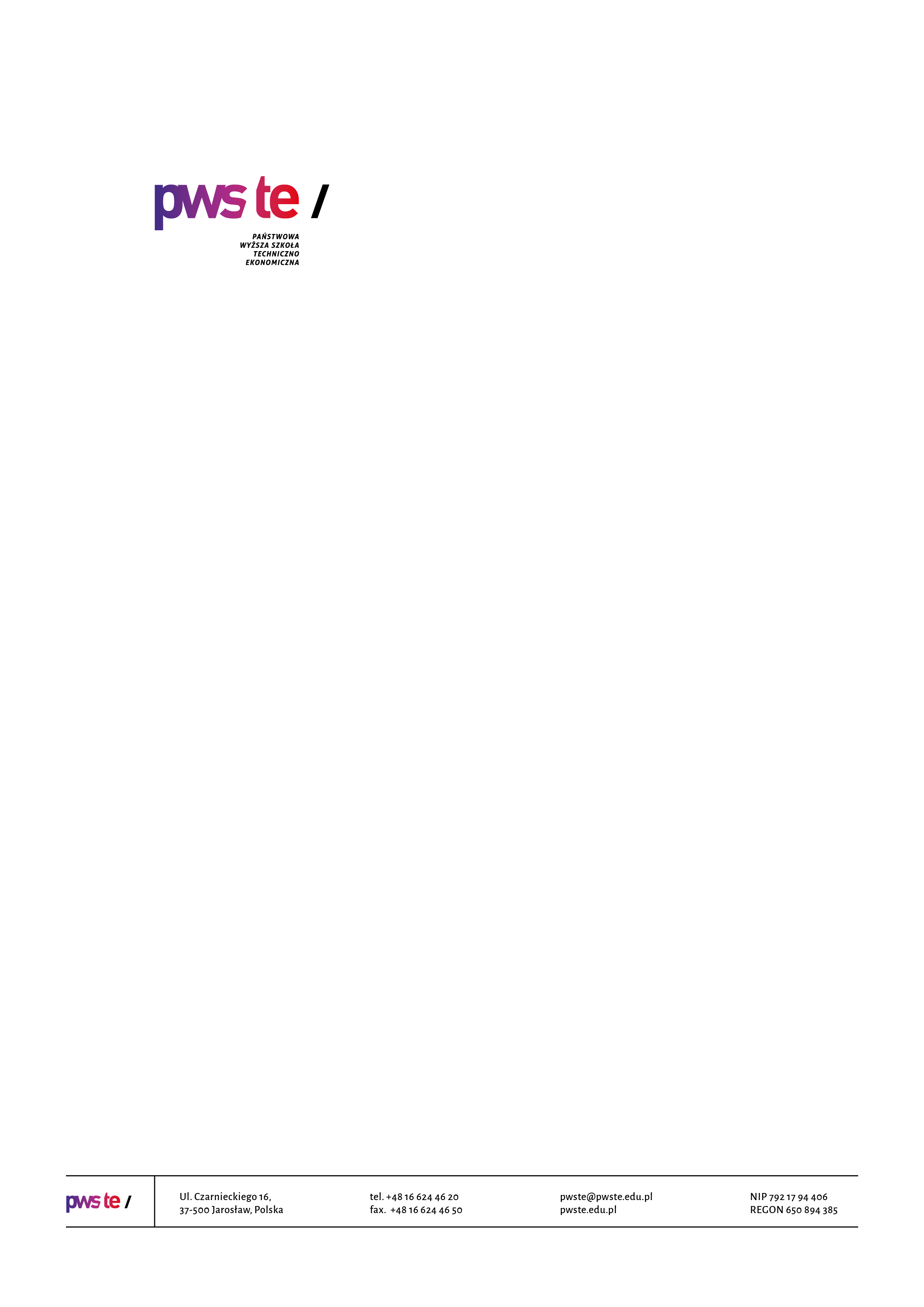 Raport z badań  rok akademicki 2018/2019Studencka ankieta oceny programu kształcenia i jakości kształceniaInstytut Inżynierii Technicznej Kierunek Geodezja i kartografia studia drugiego stopnia Opracowanie:Dział KształceniaJarosław, maj 2019Spis treściWprowadzenie W dniach od 26 do 27 kwietnia 2019 roku zostało przeprowadzone badanie ankietowe studentów ostatniego semestru studiów stacjonarnych drugiego stopnia na kierunku Geodezja 
i kartografia.  Celem przeprowadzonych badań jest monitorowanie i doskonalenie programu kształcenia 
i weryfikacja zakładanych efektów uczenia się, a przede wszystkim stałe podnoszenie jakości kształcenia na prowadzonych kierunkach. W ankiecie uwzględnione zostały następujące elementy mające wpływ na jakość kształcenia na Uczelni: Ocena programu studiów i systemu kształcenia;Ocena efektów uczenia się realizowanych w ramach praktyk zawodowych;Ocena warunków studiowania; Ocena funkcjonowania administracji.Badanie zostało zrealizowane na podstawie papierowego kwestionariusza ankiety. W badaniu udział wzięło 21 studentów, będących na ostatnim semestrze studiów co stanowiło 95,45% wszystkich studentów.  Ze względu na fakt, iż ankiety zostały wypełnione w wersji papierowej niektóre pola studenci pozostawili bez zaznaczonej odpowiedzi. Zebrany materiał został poddany szczegółowej analizie i przedstawiony w niniejszym raporcie. Ze względu na ilościowy charakter, dane zostały zaprezentowane w formie diagramów oraz tabel. Struktura grupy respondentówWykres 1. Poziom zwrotności kwestionariuszy w objętej badaniem próbie. Liczba studentów studiujących na  II roku studiów wg stanu na dzień 26.04.2019 r. wyniosła 22 osoby. W badaniu wzięło udział  21 studentów, co dało zwrotność wynoszącą 95,5%.Kierunek Geodezja i kartografia studia stacjonarne drugiego stopnia Ocena programu studiów i systemu kształceniaNa pytanie czy treści nauczania, kształcenia lub przedmiotu  powtarzały się w ramach cyklu kształcenia studenci udzieli następującej odpowiedzi:  Jeżeli tak to jakich?Studenci  wskazali,  następujące treści nauczania, kształcenia lub przedmiotu powtarzające się 
w ramach cyklu kształcenia:Praca w programie EWMAPA;Były dwa przedmioty związane z wyceną na których było praktycznie to samo;Wszystko o Soteklach;Kartografia cyfrowa, SIG;Na zajęciach studiów inż. i studiach mgr często tematykach na różnych przedmiotach (innych nazwach).Które treści programu z punktu widzenia przyszłej pracy zawodowej uważa Pan/Pani za szczególnie przydatne (proszę wymienić).Studenci wskazali następujące treści:EwMapa – więcej przedmiotów związanych z nauką tego programu, pomiary terenowe;Programy informatyczne – Ewmapa;Program EWMapa, Bentley;Praktyki z GPS których było mało; Część praktyki na uczelni;Wycena; EWMAPA (2 osoby);Pomiar GPS;Praktyki uczelniane, zajęcia terenowe, przedmioty laboratoryjne z oprogramowaniem specjalistycznym;Praktyki zawodowe; Praktyki;Obsługa programów komp. wykorzystywanych w geodezji, obsługa instrumentów geodezyjnych; Geomatyka;Zajęcia z GPS;Jeżeli niektóre treści programu należałoby udoskonalić dla potrzeb przyszłej pracy zawodowej  
i bardziej dostosować do rynku pracy, to proszę je wymienić:Studenci wymienili następujące treści:Brak nauki obsługi GPS przez cały tok studiów!;Więcej zajęć na Ewmapie,  opracowywanie operatów geodezyjnych;Program EWMapa, Bentley; Więcej GPS;Więcej zajęć praktycznych;Obsługa programów: GEONET, EWMAPA, EWOPIS;Więcej o BDOT i Gesut – prawie nic nie było na ich temat;Programy komputerowe specjalistyczne;Rzeczy które przydadzą się w pracy program EWMapa, na studiach w stopniu minimalnym – większa ilość zajęć;Więcej zajęć praktycznych;Więcej praktyki zawodowej;EWMAPA;Więcej GPS.Ocena efektów kształcenia realizowanych w ramach praktyk zawodowychWymień umiejętności istotne w przyszłej pracy zawodowej, a niewykonywane lub rzadko wykonywane podczas praktyk.Studenci wymienili następujące umiejętność:EWMAPA; Obsługa programów komputerowych;Niwelacja przy użyciu niwelatora;Umiejętność obsługi programów: EWMAPA, EWOPIS, AUTOCAD, GEONET;BDOT, GESUT, EGiB, skaning laserowy, więcej zajęć praktycznych; Pomiar GPS, tyczenie domów i prace bardziej związane z zawodem, a nie węgielnice;Praca z GPS, programem Geonet, EWMapa, Bentley; Programy komputerowe EWmapa, Ewopis, Autocad.Ocena warunków studiowaniaOcena funkcjonowania administracji Inne uwagi i sugestie na temat pracy jednostek administracyjnych uczelni: Niespójność informacji w „COS”.Ogólna ocena jakości kształcenia na  kierunku studiówInne uwagi i sugestie o studiach:Więcej zajęć praktycznych, obsługa programów tj. Ewopis, EWMapa. Kursy AutoCad, Microstation, ArcMapy. Zakup lepszego oprogramowania, komputerów. Zajęcia odbywające się w jeden dzień tygodnia najlepiej na weekendzie, aby umożliwić pracę zawodową; Wykłady skumulowane w kilka dni w semestrze, ćwiczenia itd. żeby były wyłącznie 
w weekendy, pracując ciężko jest na studiach gdy zajęcia są na tygodniu po 1,5 h a weekendy 
są w połowie „wolne”Parking – wjazd główną bramą !!!, więcej GPS; Mogłaby być możliwość realizowania praktyk w firmie związanej z wyceną nieruchomości, 
a nie tylko geodezyjnej; Parking otwarty.Czy ukończony kierunek studiów jest godny polecenia?Lp.PytanieUdzielone odpowiedziUdzielone odpowiedziUdzielone odpowiedziUdzielone odpowiedziUdzielone odpowiedziUdzielone odpowiedziUdzielone odpowiedziUdzielone odpowiedziUdzielone odpowiedziUdzielone odpowiedziUdzielone odpowiedziUdzielone odpowiedziUdzielone odpowiedziUdzielone odpowiedziUdzielone odpowiedziUdzielone odpowiedziUdzielone odpowiedziUdzielone odpowiedziUdzielone odpowiedziUdzielone odpowiedziUdzielone odpowiedziŚrednia1.Czy realizowany w cyklu kształcenia program studiów w ogólnej ocenie spełnił Pana/Pani oczekiwania?3333333343433544332243,22.Czy program studiów umożliwił nabycie umiejętności praktycznych kompetencji społecznych niezbędnych w przyszłej pracy zawodowej (np. umiejętności samokształcenia, pracy w zespole, rozwiązywania problemów, komunikowania się, itp.)4143332323433544322243,03.Czy w modułach/przedmiotach właściwych dla Pana/Pani programu studiów zostały zachowane prawidłowe relacje między realnym nakładem pracy studenta a przypisaną mu liczbą punktów ECTS?3233242244324554432253,24.Czy liczba zajęć praktycznych spełniła Pani/Pana oczekiwania (np. ćwiczenia, laboratoria, projekty?)3153333344424554214333,35.Czy udział praktyk zawodowych w programie studiów był wystarczający?3233422334534454313233,16.Jak ocenia Pan/Pani zdobyte na Uczelni przygotowanie teoretyczne i praktyczne do realizacji praktyk zawodowych odbywanych w zakładach pracy?423323334433444322333,17.Jak ocenia Pan/Pani system oceny studentów (przejrzystość, zasady, wymagania)?3323323244443444355343,48.Czy poziom kadry dydaktycznej spełnił Pana/Pani oczekiwania?414324425544445445353,89.Czy nadzór ze strony opiekuna pracy dyplomowej był zadowalający?4343443255454455525444,010.Jak ocenia Pan/Pani funkcjonowanie systemu ECTS ułatwiającego studentom mobilność między uczelniami w kraju(np. przenoszenie się na inne uczelnie, kierunki, przenoszenia wyników w nauce), za granicą (np. w ramach programu ERASMUS)?323343324543445433433,511.Czy na naszej uczelni wystąpiły jakieś problemy z zaliczeniem punktów ECTS lub efektów kształcenia zdobytych na innej uczelni krajowej/zagranicznej?32333333443255434443,4Lp.PytanieUdzielone odpowiedzi Udzielone odpowiedzi Udzielone odpowiedzi Udzielone odpowiedzi Udzielone odpowiedzi Udzielone odpowiedzi Udzielone odpowiedzi Udzielone odpowiedzi Udzielone odpowiedzi Udzielone odpowiedzi Udzielone odpowiedzi Udzielone odpowiedzi Udzielone odpowiedzi Udzielone odpowiedzi Udzielone odpowiedzi Udzielone odpowiedzi Udzielone odpowiedzi Udzielone odpowiedzi Udzielone odpowiedzi Udzielone odpowiedzi Udzielone odpowiedzi Średnia1.Możliwość kształtowania lub doskonalenia umiejętności praktycznych w trakcie odbywania praktyk3233323233334354334243,12.Przydatność umiejętności nabytych w trakcie praktyk do realizacji zadań zawodowych3222422243444354324243,13.Możliwość wykorzystania umiejętności i kompetencji nabytych podczas praktyk w przyszłej pracy zawodowej4221433234444344333343,2Lp.PytanieUdzielone odpowiedziUdzielone odpowiedziUdzielone odpowiedziUdzielone odpowiedziUdzielone odpowiedziUdzielone odpowiedziUdzielone odpowiedziUdzielone odpowiedziUdzielone odpowiedziUdzielone odpowiedziUdzielone odpowiedziUdzielone odpowiedziUdzielone odpowiedziUdzielone odpowiedziUdzielone odpowiedziUdzielone odpowiedziUdzielone odpowiedziUdzielone odpowiedziUdzielone odpowiedziUdzielone odpowiedziUdzielone odpowiedziŚrednia1.Czy infrastruktura dydaktyczna Uczelni jest odpowiednia (wyposażenie sal, rzutniki, urządzenia audiowizualne, komputery,  środki dydaktyczne)?3324443345323544234443,52.Czy baza socjalna Uczelni spełniła Pana/Pani oczekiwania (domy akademickie, zaplecze gastronomiczne)?3334333343333544233323,23.Czy infrastruktura dydaktyczna była dostosowana do potrzeb osób niepełnosprawnych?3134443242311533215422,94.Czy dostęp do literatury specjalistycznej był na Uczelni wystarczający (zbiory biblioteczne, podręczniki, skrypty)?4444343245433544334433,75.Czy funkcjonowanie strony internetowej Uczelni/Instytutu spełniło Pana/Pani oczekiwania (dostępność informacji on-line, aktualne komunikaty, adresy mailowe pracowników)?4334334344442553343433,66.Czy dostępność i funkcjonowanie Internetu w Uczelni były zadowalające?4134233334212544213422,97.Czy istniała możliwość realnego wpływu studentów na dydaktykę i zarządzanie uczelnią poprzez przedstawicieli studentów w samorządzie studenckim i komisjach uczelnianych?314442322431254314332,98.Czy skorzystał Pan/Pani z uczelnianego systemu pomocy w planowaniu kariery i wejściu na rynek pracy?355452234nie31354253113,29.Jak ocenia Pan/Pani ofertę wyjazdów studentów w ramach programu ERASMUS organizowanych przez Uczelnię?34443233444445332553,6Lp.PytanieUdzielone odpowiedziUdzielone odpowiedziUdzielone odpowiedziUdzielone odpowiedziUdzielone odpowiedziUdzielone odpowiedziUdzielone odpowiedziUdzielone odpowiedziUdzielone odpowiedziUdzielone odpowiedziUdzielone odpowiedziUdzielone odpowiedziUdzielone odpowiedziUdzielone odpowiedziUdzielone odpowiedziUdzielone odpowiedziUdzielone odpowiedziUdzielone odpowiedziUdzielone odpowiedziUdzielone odpowiedziUdzielone odpowiedziŚrednia1.Centrum Obsługi Studentów4323423323332443324433,02.Sekretariat Instytutu4323333243445454444533,63.Dział Praktyk Studenckich z Akademickim Biurem Karier4324233133423443213332,94.Samorząd Studencki4323323223331434235322,9Lp.PytanieUdzielone odpowiedziUdzielone odpowiedziUdzielone odpowiedziUdzielone odpowiedziUdzielone odpowiedziUdzielone odpowiedziUdzielone odpowiedziUdzielone odpowiedziUdzielone odpowiedziUdzielone odpowiedziUdzielone odpowiedziUdzielone odpowiedziUdzielone odpowiedziUdzielone odpowiedziUdzielone odpowiedziUdzielone odpowiedziUdzielone odpowiedziUdzielone odpowiedziUdzielone odpowiedziUdzielone odpowiedziUdzielone odpowiedziŚrednia1.Ogólna ocena jakości kształcenia na Twoim kierunku studiów4322333243433344333333,1